Fishing Game Template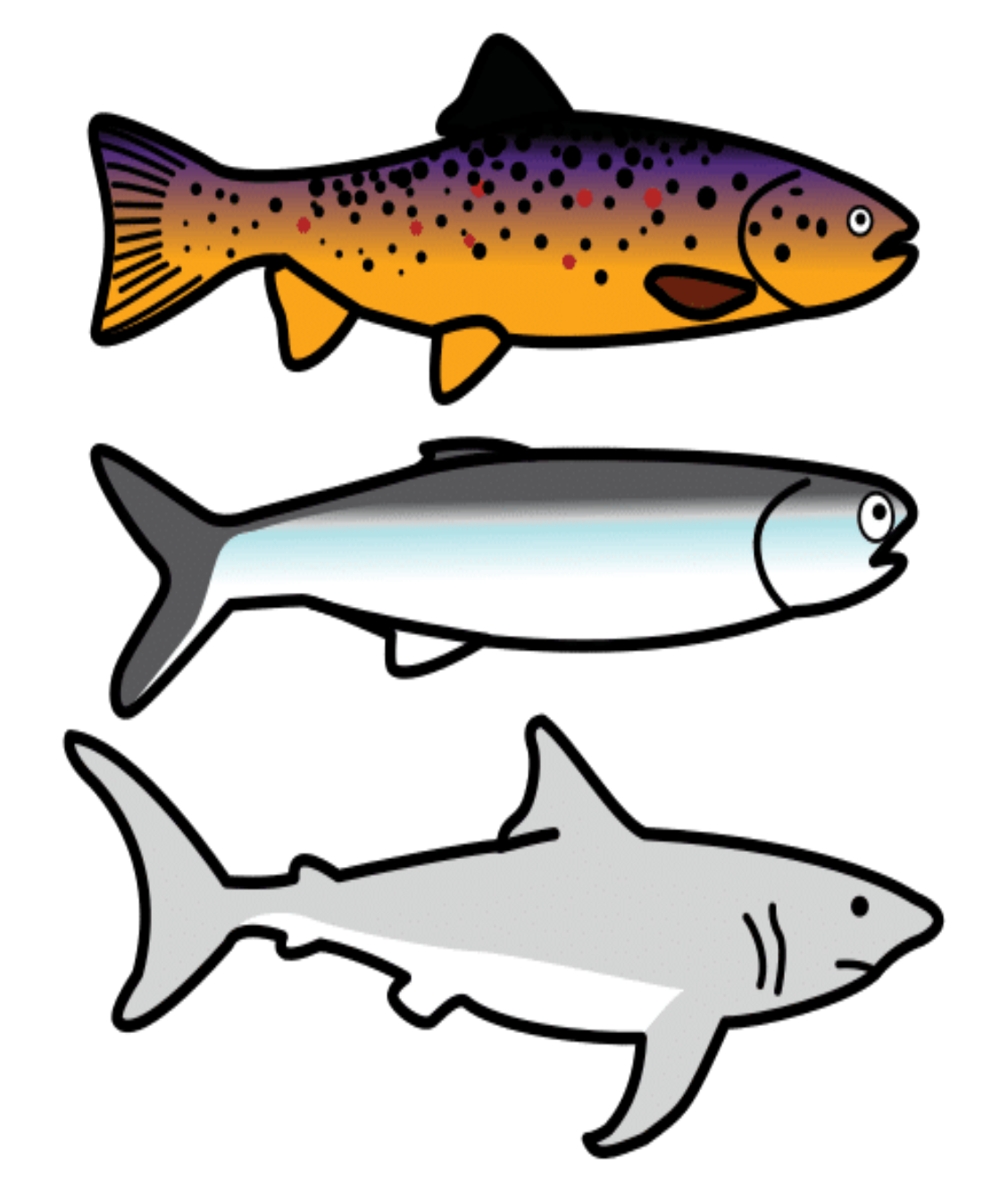 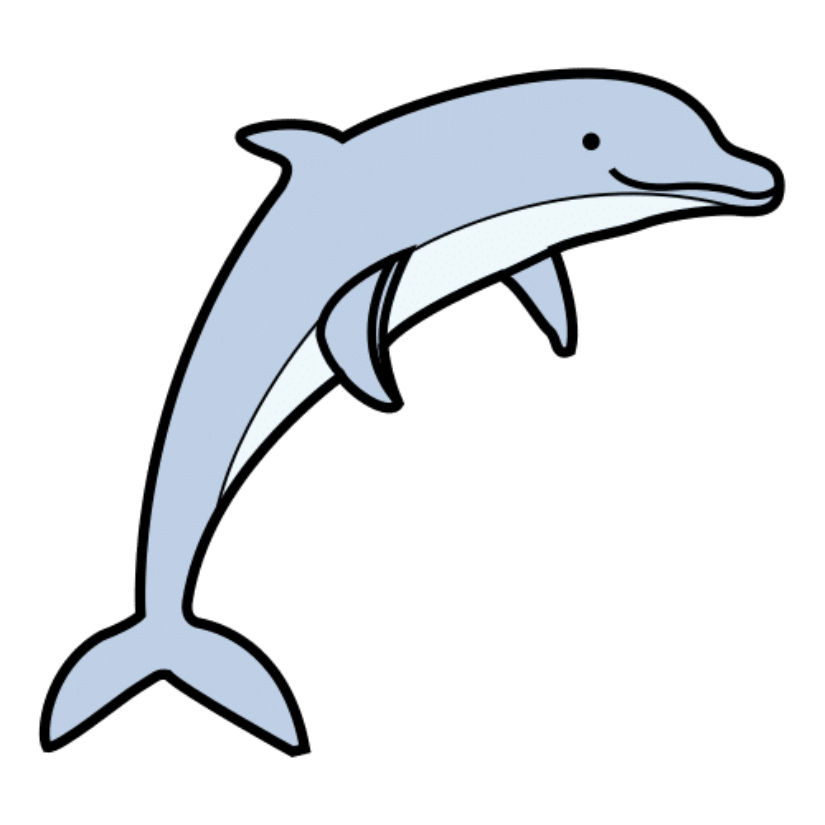 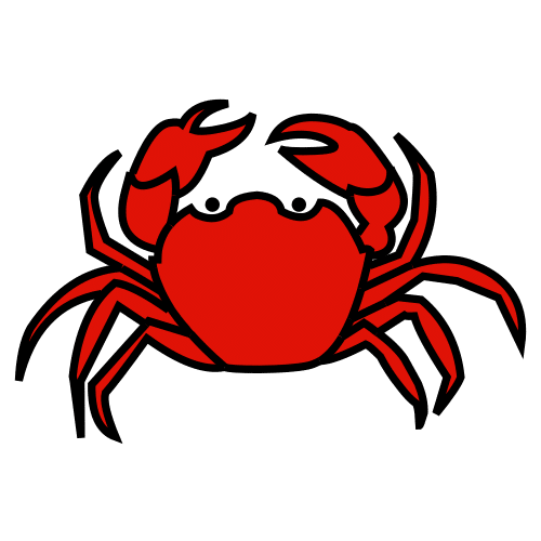 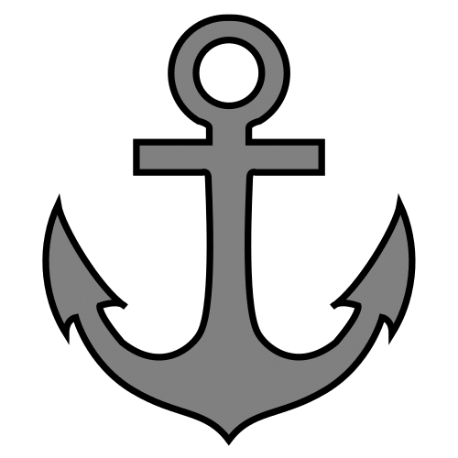 